1 классФамилия_______________________________ Имя______________________ Решить выражения, раскрасить картинку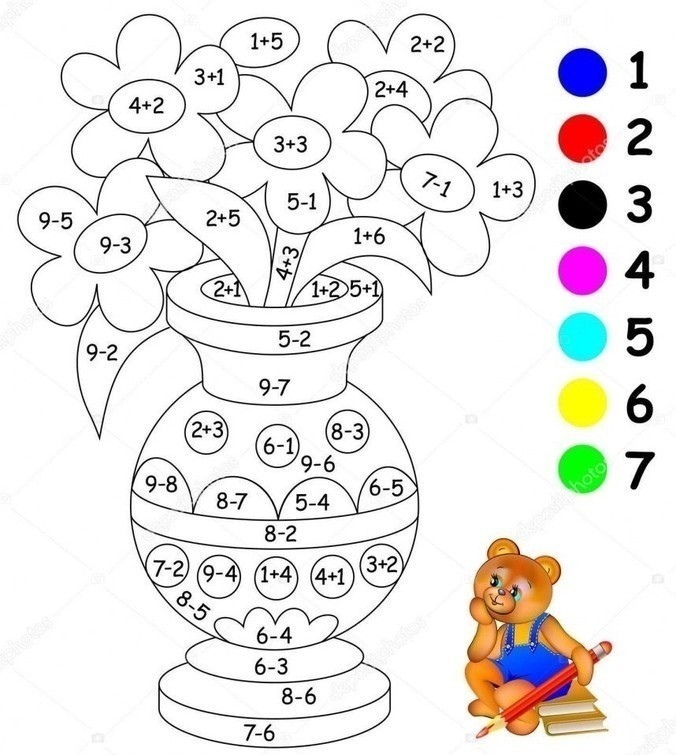 